Об утверждении административного регламента администрации Ойкас-Кибекского  сельского поселения Вурнарского района Чувашской Республики по исполнению муниципальной функции по осуществлению муниципального контроля за сохранностью автомобильных дорог местного значения в границах населенных пунктов Ойкас-Кибекского  сельского поселения Вурнарского района  Чувашской Республики        В соответствии с п. 5 ч. 1 ст. 14 Федерального закона от 06.10.2003 № 131-ФЗ «Об общих принципах организации местного самоуправления в Российской Федерации», Федеральным законом от 08.11.2007 № 257-ФЗ «Об автомобильных дорогах и о дорожной деятельности в Российской Федерации и о внесении изменений в отдельные законодательные акты Российской Федерации», Федеральным законом от 26.12.2008 № 294-ФЗ «О защите прав юридических лиц и индивидуальных предпринимателей при осуществлении государственного контроля (надзора) и муниципального контроля», руководствуясь Уставом Ойкас-Кибекского  сельского поселения, администрация Ойкас-Кибекского  сельского поселения п о с т а н о в л я е т: 1. Утвердить прилагаемый административный регламент администрации Ойкас-Кибекского  сельского поселения Вурнарского района Чувашской Республики по исполнению муниципальной функции по осуществлению муниципального контроля за сохранностью автомобильных дорог местного значения в границах населенных пунктов Ойкас-Кибекского  сельского поселения Вурнарского района. 2. Постановление главы администрации Ойкас-Кибекского сельского поселения Вурнарского района от «29» декабря 2017 г. №87 «Об утверждении административного регламента осуществления муниципального контроля за обеспечением сохранности автомобильных дорог местного значения в границах населенных пунктов Ойкас-Кибекского сельского поселения Вурнарского  района Чувашской Республики» признать утратившим силу.3. Настоящее постановление вступает в силу со дня его официального опубликования в периодическом печатном издании «Бюллетень Ойкас-Кибекского сельского поселения» и подлежит размещению на официальном сайте Ойкас-Кибекского  сельского поселения Вурнарского района Чувашской Республики4. Контроль за исполнением настоящего постановления оставляю за собой. Глава Ойкас-Кибекского  сельского поселения                                                                                     А.В.ПетровПриложение к постановлению администрации Ойкас-Кибекского  сельского поселения от 06.05.2019 г.  № 25АДМИНИСТРАТИВНЫЙ РЕГЛАМЕНТадминистрации Ойкас-Кибекского  сельского поселения Вурнарского района Чувашской Республики по исполнению муниципальной функции по осуществлению муниципального контроля за сохранностью автомобильных дорог местного значения в границах населенных пунктов Ойкас-Кибекского  сельского поселения    Вурнарского района Чувашской РеспубликиI. Общие положения1.1. Наименование муниципальной функции       Административный регламент администрации Ойкас-Кибекского  сельского поселения Вурнарского района Чувашской Республики по исполнению муниципальной функции по осуществлению муниципального контроля за сохранностью автомобильных дорог местного значения в границах населенных пунктов Ойкас-Кибекского  сельского поселения Вурнарского района (далее - регламент) разработан в целях повышения качества исполнения муниципальной функции по осуществлению муниципального контроля за сохранностью автомобильных дорог местного значения в границах населенных пунктов Ойкас-Кибекского  сельского поселения Вурнарского района (далее - муниципальная функция) и определяет сроки и последовательность действий (административных процедур) при исполнении муниципальной функции. 1.2. Наименование органа, исполняющего муниципальную функцию Муниципальная функция исполняется администрацией Ойкас-Кибекского  сельского поселения Вурнарского района (далее – Администрация). 1.3. Нормативные правовые акты, регулирующие исполнение муниципальной функции Муниципальная функция исполняется в соответствии со следующими нормативными правовыми актами: - Федеральным законом от 06.10.2003 № 131-ФЗ «Об общих принципах организации местного самоуправления в Российской Федерации» (ред. от 07.12.2011), первоначальный текст ФЗ от 06.10.2003 № 131-ФЗ опубликован в «Собрании законодательства РФ» от 06.10.2003 № 40, ст. 3822; в «Парламентской газете» от 08.10.2003, № 186; в «Российской газете» от 08.10.2003, № 202; - Федеральным законом от 08.11.2007 № 257-ФЗ «Об автомобильных дорогах и о дорожной деятельности в Российской Федерации и о внесении изменений в отдельные законодательные акты Российской Федерации» (ред. 28.11.2011), первоначальный текст документа опубликован в «Собрании законодательства РФ» от 12.11.2007, № 46, ст. 5553; в «Парламентской газете», от 14.11.2007, № 156-157; в «Российской газете», от 14.11.2007, № 254; - Федеральным законом от 10.12.1995 № 196-ФЗ «О безопасности дорожного движения» (ред. от 19.07.2011), первоначальный текст документа опубликован в «Собрании законодательства РФ» от 11.12.1995, № 50, ст. 4873; в «Российской газете» от 26.12.1995, № 245; - Федеральным законом от 26.12.2008 № 294-ФЗ «О защите прав юридических лиц и индивидуальных предпринимателей при осуществлении государственного контроля (надзора) и муниципального контроля» (ред. от 21.11.2011), первоначальный текст документа опубликован в «Российской газете» от 30.12.2008, № 266; в «Собрании законодательства РФ» от 29.12.2008, № 52 (ч. 1), ст. 6249; в «Парламентской газете» от 31.12.2008, № 90; - постановлением Правительства РФ от 30.06.2010 № 489 «Об утверждении Правил подготовки органами государственного контроля (надзора) и органами муниципального контроля ежегодных планов проведения плановых проверок юридических лиц и индивидуальных предпринимателей» (ред. от 30.12.2011), первоначальный текст постановления опубликован в «Собрании законодательства РФ», 12.07.2010, № 28, ст. 3706; - постановлением Правительства Российской Федерации от 16.05.2011 № 373 «О разработке и утверждении административных регламентов исполнения государственных функций и административных регламентов предоставления государственных услуг» (ред. от 19.08.2011), текст постановления опубликован в «Собрании законодательства РФ» от 30.05.2011, № 22, ст. 3169; - приказом Минэкономразвития РФ от 30.04.2009 № 141 «О реализации положений Федерального закона «О защите прав юридических лиц и индивидуальных предпринимателей при осуществлении государственного контроля (надзора) и муниципального контроля» (ред. от 30.09.2011), первоначальный текст документа опубликован в издании «Российская газета», № 85, 14.05.2009; - постановлением Кабинета Министров Чувашской Республики от 29.04.2011 № 166 «О порядке разработки и утверждения административных регламентов исполнения государственных функций и предоставления государственных услуг» (ред. от 14.03.2012), текст постановления опубликован в газете «Вести Чувашии» от 06.05.2007, №18; - постановлением Кабинета Министров ЧР от 24.02.2012 № 62 «Об утверждении Порядка осуществления временных ограничения или прекращения движения транспортных средств по автомобильным дорогам регионального, межмуниципального и местного значения в Чувашской Республике», опубликован в издании «Вести Чувашии», № 9, 07.03.2012; 1.4. Предметом муниципального контроля является регулирование отношений, возникающих в связи с использованием автомобильных дорог местного значения Ойкас-Кибекского  сельского поселения Вурнарского района, реконструкцией и ремонтом. 1.5. Права и обязанности должностных лиц Администрации при осуществлении муниципального контроля. 1.5.1. В период проведения проверок должностные лица Администрации имеют право: - при проведении выездной (плановой, внеплановой) проверки производить осмотр состояния автомобильных дорог, на которых осуществляют свою деятельность юридические лица и индивидуальные предприниматели, при предъявлении служебного удостоверения; - запрашивать и получать от юридических лиц и индивидуальных предпринимателей документацию, сведения, необходимые для осуществления муниципального контроля; - привлекать специализированные (аккредитованные) лаборатории и иные организации и специалистов для проведения необходимых для осуществления муниципального контроля анализов, отбора проб, выполнения измерений и выдачи заключений; - при проведении проверок использовать фото и киносъемку; -обращаться в ОГИБДД межмуниципального отдела МО МВД России «Вурнарский» за содействием в предотвращении или пресечений действий, препятствующих осуществлению контроля за сохранностью автомобильных дорог местного значения в границах населенных пунктов Ойкас-Кибекского  сельского поселения. 1.5.2. В период проведения проверок должностные лица Администрации обязаны: - выдать предписание юридическому лицу, индивидуальному предпринимателю об устранении выявленных нарушений с указанием сроков их устранения и (или) о проведении мероприятий по предотвращению причинения вреда жизни, здоровью людей, вреда животным, растениям, окружающей среде, объектам культурного наследия (памятникам истории и культуры) народов Российской Федерации, безопасности государства, имуществу физических и юридических лиц, государственному или муниципальному имуществу, предупреждению возникновения чрезвычайных ситуаций природного и техногенного характера, а также других мероприятий, предусмотренных федеральными законами; - составлять по результатам проведенных проверок акты проверок по установленной форме в двух экземплярах (типовая форма акта утверждена приказом Министерства экономического развития РФ от 30.04.2009 № 141 «О реализации положений Федерального закона «О защите прав юридических лиц и индивидуальных предпринимателей при осуществлении государственного контроля (надзора) и муниципального контроля» (далее – Приказ Минэкономразвития РФ от 30.04.2009 № 141), с указанием сроков их устранения и обязательным ознакомлением с ними руководителей, иных должностных лиц или уполномоченных представителей проверяемого юридического лица, индивидуального предпринимателя или их уполномоченных представителей; - своевременно и в полной мере исполнять предоставленные в соответствии с законодательством Российской Федерации полномочия по предупреждению, выявлению и пресечению нарушений требований, установленных нормативными правовыми актами органов местного самоуправления Ойкас-Кибекского  сельского поселения; - соблюдать законодательство Российской Федерации, права и законные интересы юридического лица, индивидуального предпринимателя, проверка которых проводится; - проводить проверку на основании распоряжения администрации Ойкас-Кибекского  сельского поселения о её проведении в соответствии с её назначением; - проводить проверку только во время исполнения служебных обязанностей, выездную проверку только при предъявлении служебных удостоверений, копии распоряжения администрации Ойкас-Кибекского  сельского поселения и в случаях, предусмотренных подпунктами «а» и «б» пункта 3.2.1 настоящего регламента, копии документа о согласовании проведения проверки; - не препятствовать руководителю, иному должностному лицу или уполномоченному представителю юридического лица, индивидуальному предпринимателю его уполномоченному представителю присутствовать при проведении проверки и давать разъяснения по вопросам, относящимся к предмету проверки; - предоставлять руководителю, иному должностному лицу или уполномоченному представителю юридического лица, индивидуальному предпринимателю, его уполномоченному представителю, присутствующим при проведении проверки, информацию и документы, относящиеся к предмету проверки; - знакомить руководителя, иного лица или уполномоченного представителя юридического лица, индивидуального предпринимателя, его уполномоченного представителя с результатами проверки; - учитывать при определении мер, принимаемых по фактам выявленных нарушений, соответствие указанных мер тяжести нарушений, их потенциальной опасности для жизни, здоровья людей, для животных, растений, окружающей среды, объектам культурного наследия (памятникам истории и культуры) народов Российской Федерации, безопасности государства, для возникновения чрезвычайных ситуаций природного и техногенного характера, а также не допускать необоснованное ограничение прав и законных интересов граждан, в том числе индивидуальных предпринимателей, юридических лиц; - доказывать обоснованность своих действий при их обжаловании юридическими лицами, индивидуальными предпринимателями в порядке, установленном законодательством Российской Федерации; - соблюдать сроки проведения проверки, установленные настоящим регламентом; - не требовать от юридического лица, индивидуального предпринимателя документы и иные сведения, представление которых не предусмотрено законодательством Российской Федерации; - перед началом проведения выездной проверки по просьбе руководителя, иного должностного лица или уполномоченного представителя юридического лица, индивидуального предпринимателя, его уполномоченного представителя ознакомить их с положениями настоящего регламента, в соответствии с которым проводится проверка; - осуществлять запись о проведенной проверке в журнале учета проверок, типовая форма которого утверждена приказом Минэкономразвития РФ от 30.04.2009 № 141. -в случае, если при проведении проверки установлено, что деятельность юридического лица, его филиала, представительства, структурного подразделения, индивидуального предпринимателя, эксплуатация ими зданий, строений, сооружений, помещений, оборудования, подобных объектов, транспортных средств, производимые и реализуемые ими товары (выполняемые работы, предоставляемые услуги) представляют непосредственную угрозу причинения вреда жизни, здоровью граждан, вреда животным, растениям, окружающей среде, объектам культурного наследия (памятникам истории и культуры) народов Российской Федерации, безопасности государства, возникновения чрезвычайных ситуаций природного и техногенного характера или такой вред причинен, орган муниципального контроля обязан незамедлительно принять меры по недопущению причинения вреда или прекращению его причинения вплоть до временного запрета деятельности юридического лица, его филиала, представительства, структурного подразделения, индивидуального предпринимателя в порядке, установленном Кодексом Российской Федерации об административных правонарушениях, отзыва продукции, представляющей опасность для жизни, здоровья граждан и для окружающей среды, из оборота и довести до сведения граждан, а также других юридических лиц, индивидуальных предпринимателей любым доступным способом информацию о наличии угрозы причинения вреда и способах его предотвращения;- принять меры по контролю за устранением выявленных нарушений, их предупреждению, предотвращению возможного причинения вреда жизни, здоровью граждан, вреда животным, растениям, окружающей среде, объектам культурного наследия (памятникам истории и культуры) народов Российской Федерации, обеспечению безопасности государства, предупреждению возникновения чрезвычайных ситуаций природного и техногенного характера, а также меры по привлечению лиц, допустивших выявленные нарушения, к ответственности; - знакомить руководителя, иное должностное лицо или уполномоченного представителя юридического лица, индивидуального предпринимателя, его уполномоченного представителя с документами и (или) информацией, полученными в рамках межведомственного информационного взаимодействия.1.5.3. В период проведения проверок должностные лица администрации не вправе:- требовать от юридического лица, индивидуального предпринимателя представления документов, включая разрешительные документы, которые находятся в распоряжении органа муниципального контроля, а при проведении плановых выездных проверок – требовать указанных документов, находящихся также в распоряжении иных органов муниципального контроля в соответствии с нормативными правовыми актами Российской Федерации, нормативными правовыми актами Чувашской Республики, муниципальными правовыми актами, за исключением документов, перечень  которых определяется Правительством Российской Федерации;»- повторно требовать от юридического лица, индивидуального предпринимателя представления информации, находящейся в государственных (муниципальных) информационных системах, реестрах и регистрах в соответствии с требованиями законодательства Российской Федерации».1.6. Права и обязанности юридических лиц, индивидуальных предпринимателей, в отношении которых осуществляется муниципальный контроль. 1.6.1. Руководитель, иное должностное лицо или уполномоченный представитель юридического лица, индивидуальный предприниматель, его уполномоченный представитель (далее – заинтересованные лица) при проведении проверки имеют право: - непосредственно присутствовать при проведении проверки, давать объяснения по вопросам, относящимся к предмету проверки; - получать от Администрации, её должностных лиц информацию, которая относится к предмету проверки и предоставление которой предусмотрено Федеральным законом от 26.12.2008 № 294-ФЗ «О защите прав юридических лиц и индивидуальных предпринимателей при осуществлении государственного контроля (надзора) и муниципального контроля» (далее - ФЗ № 294); - знакомиться с результатами проверки и указывать в акте проверки о своем ознакомлении с результатами проверки, согласии или несогласии с ними, а также с отдельными действиями должностных лиц Администрации; - обжаловать действия (бездействие) должностных лиц Администрации, повлекшие за собой нарушение прав юридического лица, индивидуального предпринимателя при проведении проверки, в административном и (или) судебном порядке в соответствии с законодательством Российской Федерации. - знакомиться с документами и (или) информацией, полученными органами государственного контроля (надзора), органами муниципального контроля в рамках межведомственного информационного взаимодействия от иных государственных органов, органов местного самоуправления либо подведомственных государственным органам или органам местного самоуправления организаций, в распоряжении которых находятся эти документы и (или) информация;-представлять документы и (или) информацию, запрашиваемые в рамках межведомственного  информационного взаимодействия, в орган государственного контроля (надзора), орган муниципального контроля по собственной инициативе;1.6.2. Юридические лица, индивидуальные предприниматели при осуществлении муниципального контроля за сохранностью автомобильных дорог местного значения в границах населенных пунктов Ойкас-Кибекского  сельского поселения обязаны: - обеспечить присутствие руководителей, иных должностных лиц или иных уполномоченных своих представителей; - исполнять в установленный срок предписания Администрации об устранении выявленных нарушений требований, установленных нормативными правовыми актами органов местного самоуправления Ойкас-Кибекского  сельского поселения; - обеспечить беспрепятственный проход и проезд должностного лица, осуществляющего проверку, к месту проверки.       При проведении проверок юридические лица обязаны обеспечить присутствие руководителей, иных должностных лиц или уполномоченных представителей юридических лиц; индивидуальные предприниматели обязаны присутствовать или обеспечить присутствие уполномоченных представителей, ответственных за организацию и проведение мероприятий по выполнению требований, установленных нормативными правовыми актами органов местного самоуправления Ойкас-Кибекского  сельского поселения.        Юридические лица, их руководители, иные должностные лица или уполномоченные представители юридических лиц, индивидуальные предприниматели, их уполномоченные представители, допустившие нарушение настоящего регламента, необоснованно препятствующие проведению проверок, уклоняющиеся от проведения проверок и (или) не исполняющие в установленный срок предписаний Администрации об устранении выявленных нарушений требований, установленных нормативными правовыми актами органов местного самоуправления Ойкас-Кибекского  сельского поселения, несут ответственность в соответствии с законодательством Российской Федерации. 1.7. Ограничения при проведении проверки При проведении проверки должностные лица Администрации не вправе: - проверять выполнение требований, установленных нормативными правовыми актами органов местного самоуправления Ойкас-Кибекского  сельского поселения, если такие требования не относятся к полномочиям Администрации. - осуществлять плановую или внеплановую выездную проверку в случае отсутствия при ее проведении руководителя, иного должностного лица или уполномоченного представителя юридического лица, индивидуального предпринимателя, его уполномоченного представителя, за исключением случая проведения такой проверки по основанию, предусмотренному подпунктом «б» пункта 3.2.1. настоящего регламента; - требовать представления документов, информации, образцов продукции, проб обследования объектов окружающей среды и объектов производственной среды, если они не являются объектами проверки или не относятся к предмету проверки, а также изымать оригиналы таких документов; - отбирать образцы продукции, пробы обследования объектов окружающей среды и объектов производственной среды для проведения их исследований, испытаний, измерений без оформления протоколов об отборе образцов, проб по установленной форме и в количестве, превышающем нормы, установленные национальными стандартами, правилами отбора образцов, проб и методами их исследований, испытаний, измерений, техническими регламентами или действующими до дня их вступления в силу иными нормативными техническими документами и правилами и методами исследований, испытаний, измерений; - распространять информацию, полученную в результате проведения проверки и составляющую государственную, коммерческую, служебную, иную охраняемую законом тайну, за исключением случаев, предусмотренных законодательством Российской Федерации; - превышать установленные сроки проведения проверки; - осуществлять выдачу юридическому лицу, индивидуальному предпринимателю предписаний или предложений о проведении за их счет мероприятий по контролю. 1.8. Результатом исполнения муниципальной функции является реализация требований законодательства по обеспечению сохранности автомобильных дорог местного значения в границах населенных пунктов Ойкас-Кибекского  сельского поселения Вурнарского района. II. Требования к порядку исполнения муниципальной функции 2.1. Место нахождения и график работы администрации Ойкас-Кибекского  сельского поселения, исполняющей муниципальную функцию; способы получения информации о месте нахождения и графике работы администрации Ойкас-Кибекского  сельского поселения: Адрес: 429204, Чувашская Республика, Вурнарский  район, д. Вурман-Кибеки, ул. Молодежная, д.8, тел: (83537) 36-2-30, e-mail: vur-oikaskibeki@cap.ru График работы должностных лиц, ответственных за исполнение муниципальной функции: понедельник – пятница с 8.00 до 17. 00 перерыв – с 12.00 до 13.00 выходные – суббота, воскресенье, а также нерабочие праздничные дни. Сведения о месте нахождения и графике работы администрации Ойкас-Кибекского  сельского поселения, номера телефонов для справок, адреса электронной почты размещаются на информационных стендах, в средствах массовой информации, на официальном сайте администрации Ойкас-Кибекского  сельского поселения (Приложение № 1 к настоящему регламенту). Адрес официального сайта администрации Ойкас-Кибекского  сельского поселения - http://gov.cap.ru/Default.aspx?gov_id=323 Порядок получения информации заинтересованными лицами по вопросам исполнения муниципальной функции. Информация по вопросам исполнения муниципальной функции предоставляется: 2.2.1. непосредственно в Администрации путем ознакомления с настоящим регламентом, а также в форме устного разъяснения, в том числе и по телефону. По телефону специалист Администрации обязан предоставлять следующую информацию: - о местонахождении и графике работы администрации; - о справочных телефонах администрации; - о порядке получения информации заинтересованными лицами по вопросам исполнения муниципальной функции, в том числе о ходе исполнения муниципальной функции; - о входящих номерах, под которыми зарегистрированы в системе делопроизводства письменные обращения; - о принятии решения по конкретному письменному обращению; - о нормативных правовых актах по содержанию автомобильных дорог местного значения в границах населенных пунктов Ойкас-Кибекского  сельского поселения (наименование, номер, дата принятия нормативного правового акта); - о параметрах, характеристиках и условиях функционирования дорог и искусственных сооружений, наличии дефектов и причин их появления, характеристиках транспортных потоков; - об условиях проезда автомобильного транспорта по автомобильным дорогам местного значения в границах населенных пунктов Ойкас-Кибекского  сельского поселения период неблагоприятных погодных условий, в период паводка, разрушений автодорог в результате воздействий природного, техногенного и террористического характера; - о сроках временных ограничений или прекращений движений транспортных средств и о возможности использования объездов по автомобильным дорогам местного значения в границах населенных пунктов Ойкас-Кибекского  сельского поселения. 2.2.2. письменным ответом заявителю, который по просьбе заявителя может быть направлен ему факсимильной связью, почтой или непосредственно выдаваться лично, или через уполномоченного представителя, а также путем передачи настоящего регламента на электронный носитель или по электронной почте. 2.2.3. на информационных стендах администрации Ойкас-Кибекского  сельского поселения размещаются: - сведения о графике (режиме) работы администрации Ойкас-Кибекского  сельского поселения; - информация о порядке и условиях исполнения муниципальной функции; - перечень документов, необходимых для решения вопроса исполнения муниципальной функции. 2.2.4. путем публичного информирования граждан о порядке исполнения муниципальной функции посредством привлечения средств массовой информации, а также путем размещения информации на официальном сайте администрации Ойкас-Кибекского  сельского поселения в информационно-телекоммуникационной сети «Интернет». 2.3. Срок исполнения муниципальной функции Срок проведения каждой из проверок, предусмотренных настоящим регламентом, не может превышать двадцати рабочих дней. В отношении одного субъекта малого предпринимательства общий срок проведения плановой выездной проверки не может превышать пятьдесят часов для малого предприятия и пятнадцать часов для микропредприятия в год.       В исключительных случаях, связанных с необходимостью проведения сложных и (или) длительных исследований, испытаний, специальных экспертиз и расследований на основании мотивированных предложений должностных лиц Администрации, проводящих выездную плановую проверку, срок проведения выездной плановой проверки может быть продлен, но не более чем на двадцать рабочих дней, в отношении малых предприятий, микропредприятий не более чем на пятьдесят часов.      В исключительных случаях, связанных с необходимостью проведения сложных и (или) длительных исследований, испытаний, специальных экспертиз и расследований на основании мотивированных предложений должностных лиц органа государственного контроля(надзора),органа муниципального контроля, проводящих выездную плановую проверку, срок проведения выездной плановой проверки может быть продлен руководителем такого органа, но не более чем на двадцать рабочих дней, в отношении малых предприятий не более чем на пятьдесят  часов, микропредприятий не более чем на пятьдесят часов.            В случае необходимости при проведении плановых выездных проверок в отношении субъектов малого предпринимательства получения документов и (или) информации в рамках межведомственного информационного взаимодействия проведение проверки может быть приостановлено руководителем (заместителем) органа муниципального контроля на срок, необходимый для осуществления межведомственного информационного взаимодействия, но не более чем на 10 рабочих дней.  При этом повторное приостановление проведения проверки не допускается.III. Состав, последовательность и сроки выполнения административных процедур (действий), требования к порядку их выполнения, в том числе особенности выполнения административных процедур (действий) в электронной форме Исполнение муниципальной функции включает в себя следующие административные процедуры: 1) организация и проведение плановых проверок: - утверждение ежегодного плана проведения плановых проверок юридических лиц (их филиалов, представительств, обособленных структурных подразделений) и индивидуальных предпринимателей; - подготовка к проведению плановой проверки: издание распоряжения администрации о проведении проверки; - подготовка к проведению плановой проверки: уведомление о проведении плановой проверки; 2) организация и проведение внеплановых проверок: - обращения, заявления и факты, являющиеся основаниями для проведения внеплановой проверки; - подготовка к проведению внеплановой выездной проверки: издание распоряжения администрации о проведении выездной проверки; - подготовка к проведению внеплановой выездной проверки: согласование проведения внеплановой выездной проверки с Вурнарской межрайонной прокуратурой; 3) документарная проверка; 4) выездная проверка; 5) оформление акта проверки; 6) выдача предписаний об устранении выявленных нарушений. Описание последовательности административных действий (процедур) по исполнению муниципальной функции отражена в блок – схеме, представленной в Приложении № 2 к настоящему регламенту. 3.1. Организация и проведение плановых проверок 3.1.1. Утверждение ежегодного плана проведения плановых проверок юридических лиц (их филиалов, представительств, обособленных структурных подразделений) и индивидуальных предпринимателей       Основанием для начала действия данной административной процедуры является полномочие администрации Ойкас-Кибекского  сельского поселения по осуществлению муниципального контроля за сохранностью автомобильных дорог местного значения в границах населенных пунктов Ойкас-Кибекского  сельского поселения, закрепленное в пункте 5 части 1 статьи 14 Федерального закона от 06.10.2010 № 131-ФЗ «Об общих принципах организации местного самоуправления в Российской Федерации» и пункте 1 части 3 статьи 9 Устава Ойкас-Кибекского  сельского поселения. Предметом плановой проверки является соблюдение юридическим лицом, индивидуальным предпринимателем в процессе осуществления деятельности требований, установленных нормативными правовыми актами органов местного самоуправления Ойкас-Кибекского  сельского поселения.       Плановые проверки проводятся не чаще чем один раз в три года.       Плановые проверки проводятся должностным лицом Администрации в соответствии с ежегодным планом проведения плановых проверок (далее – План проведения плановых проверок).       Должностное лицо Администрации осуществляет подготовку и согласование проекта постановления администрации Ойкас-Кибекского  сельского поселения об утверждении ежегодного плана проверок (далее – постановление).      Основанием для включения плановой проверки в План проведения плановых проверок является истечение трех лет со дня: - государственной регистрации юридического лица, индивидуального предпринимателя; - окончания проведения последней плановой проверки юридического лица, индивидуального предпринимателя; - начала осуществления юридическим лицом, индивидуальным предпринимателем предпринимательской деятельности, в соответствии с представленным в уполномоченный Правительством Российской Федерации в соответствующей сфере федеральный орган исполнительной власти уведомлением о начале осуществления отдельных видов предпринимательской деятельности, в случае выполнения работ или предоставления услуг, требующих представления указанного уведомления.      В Плане проведения плановых проверок юридических лиц (их филиалов, представительств, обособленных структурных подразделений) и индивидуальных предпринимателей указываются следующие сведения: - наименования юридических лиц (их филиалов, представительств, обособленных структурных подразделений), фамилии, имена, отчества индивидуальных предпринимателей, деятельность которых подлежит плановым проверкам, места нахождения юридических лиц (их филиалов, представительств, обособленных структурных подразделений) и места фактического осуществления ими своей деятельности; - цель и основание проведения каждой плановой проверки; - дата начала и сроки проведения каждой плановой проверки; - наименование администрации Ойкас-Кибекского  сельского поселения, осуществляющей конкретную плановую проверку. При проведении плановой проверки должностным лицом Администрации совместно указываются наименования всех участвующих в такой проверке органов. Ежегодно в срок до 1 сентября года, предшествующего году проведения плановых проверок, Администрация готовит проект Плана проведения плановых проверок по форме и содержанию, установленным постановлением Правительства Российской Федерации от 30.06.2010 № 489 «Об утверждении правил подготовки органами государственного контроля (надзора) и органами муниципального контроля ежегодных планов проведения плановых проверок юридических лиц и индивидуальных предпринимателей», и направляет в Вурнарскую межрайонную прокуратуру. Администрация Ойкас-Кибекского  сельского поселения рассматривает предложения Прокуратуры Вурнарского района Чувашской Республики и по итогам их рассмотрения направляет обратно  в срок до 1 ноября года, предшествующего году проведения плановых проверок, утвержденный План проведения плановых проверок. Утвержденный постановлением администрации Ойкас-Кибекского  сельского поселения План проведения плановых проверок доводится до сведения заинтересованных лиц посредством его размещения на официальном сайте Ойкас-Кибекского  сельского поселения в сети «Интернет», опубликования в периодическом печатном издании «Бюллетень Ойкас-Кибекского  сельского поселения», направления копии Плана проведения плановых проверок заинтересованным лицам по факсу, почтовым отправлением, по электронной почте. Результатом данной административной процедуры является утвержденный постановлением администрации Ойкас-Кибекского  сельского поселения План проведения плановых проверок. Срок исполнения данной административной процедуры ежегодно до 1 ноября. 3.1.2. Подготовка к проведению плановой проверки: издание распоряжения администрации о проведении проверки Основанием для подготовки к проведению плановой проверки является утвержденный План проведения плановых проверок. Плановые проверки осуществляются в соответствии с Планом проведения плановых проверок на основании распоряжения администрации Ойкас-Кибекского  сельского поселения (типовая форма распоряжения утверждена приказом Минэкономразвития РФ от 30.04.2009 № 141). В распоряжении администрации Ойкас-Кибекского  сельского поселения указываются: а) наименование органа муниципального контроля; б) фамилия, имя, отчество, должность должностного лица или должностных лиц, уполномоченных на проведение проверки, а также привлекаемых к проведению проверки экспертов, представителей экспертных организаций; в) наименование юридического лица или фамилия, имя, отчество индивидуального предпринимателя, проверка которых проводится, места нахождения юридических лиц (их филиалов, представительств, обособленных структурных подразделений) или места жительства индивидуальных предпринимателей и места фактического осуществления ими деятельности; г) цели, задачи, предмет проверки и срок ее проведения; д) правовые основания проведения проверки, в том числе подлежащие проверке требования, установленные нормативными правовыми актами органов местного самоуправления Ойкас-Кибекского  сельского поселения; е) сроки проведения и перечень мероприятий по контролю, необходимых для достижения целей и задач проведения проверки; ж) перечень административных регламентов по осуществлению муниципального контроля; з) перечень документов, представление которых юридическим лицом, индивидуальным предпринимателем необходимо для достижения целей и задач проведения проверки; и) даты начала и окончания проведения проверки.    Результатом данной административной процедуры является утвержденное распоряжение администрации Ойкас-Кибекского  сельского поселения о проведении проверки. Срок исполнения данной административной процедуры составляет 2 дня. 3.1.3. Подготовка к проведению плановой проверки: уведомление о проведении плановой проверки    Основанием для начала действия данной административной процедуры является утвержденное распоряжение администрации Ойкас-Кибекского  сельского поселения о проведении проверки.     О проведении плановой проверки юридическое лицо, индивидуальный предприниматель уведомляются должностными лицами Администрации не позднее чем в течение 3 рабочих дней до начала её проведения посредством направления копии распоряжения администрации Ойкас-Кибекского  сельского поселения о начале проведения плановой проверки заказным почтовым отправлением с уведомлением о вручении; нарочно, по факсу, по электронной почте.     Заверенная печатью копия распоряжения администрации Ойкас-Кибекского  сельского поселения вручаются под роспись должностными лицами Администрации, проводящими проверку руководителю, иному должностному лицу или уполномоченному представителю юридического лица, индивидуальному предпринимателю, его уполномоченному представителю одновременно с предъявлением служебных удостоверений. По требованию подлежащих проверке лиц, должностные лица Администрации обязаны представить информацию об этих органах, а также об экспертах, экспертных организациях в целях подтверждения своих полномочий. Результатом исполнения административной процедуры является уведомление юридического лица, индивидуального предпринимателя о проведении проверки. Общий срок исполнения административной процедуры составляет 3 дня. Основанием для включения плановой проверки в ежегодный план проведения плановых проверок является истечение одного года с даты:1) государственной регистрации юридического лица, являющегося организацией, осуществляющей горячее водоснабжение, холодное водоснабжение и (или) водоотведение, - при осуществлении регионального государственного контроля (надзора);2) окончания проведения последней плановой проверки организации, осуществляющей горячее водоснабжение, холодное водоснабжение и (или) водоотведение, органа местного самоуправления, осуществляющего переданные ему полномочия в области государственного регулирования тарифов, - при осуществлении регионального государственного контроля (надзора);3) окончания проведения последней плановой проверки органа регулирования тарифов - при осуществлении федерального государственного контроля (надзора).";При осуществлении федерального государственного контроля (надзора) в области государственного регулирования тарифов в сфере водоснабжения и водоотведения плановые проверки организаций, осуществляющих горячее водоснабжение, холодное водоснабжение и (или) водоотведение, не проводятся."3.1.4  Особенности организации и проведения в 2016-2018 годах плановых проверок:    Не проводятся плановые проверки в отношении юридических лиц, индивидуальных предпринимателей, отнесенных  к субъектам малого предпринимательства, за исключением юридических лиц, индивидуальных предпринимателей, осуществляющих виды деятельности, перечень которых  устанавливается Правительством Российской Федерации в соответствии с частью 9 статьи 9 Федерального закона №209 – ФЗ от 24.07.2007 года «О развитии малого  и среднего предпринимательства в Российской Федерации».       При наличии информации о том, что в отношении указанных в части 1 статьи 26.1 Федерального закона №294-ФЗ  лиц ранее было вынесено вступившее в законную силу постановление о назначении административного наказания за совершение грубого  нарушения, определенного в соответствии с Кодексом РФ об административных правонарушениях, или административного наказания в виде дисквалификации или административного приостановления деятельности либо принято решение  о приостановлении  и (или) аннулировании лицензии, выданной в соответствии с Федеральным законом от 4 мая 2011 года №99-ФЗ  «О лицензировании отдельных видов деятельности» и с даты окончания проведения проверки, по результатам которой вынесено такое постановление либо принято такое решение, прошло менее трех лет, администрация Ойкас-Кибекского сельского поселения при формировании ежегодного плана проведения плановых проверок вправе принять решение о включении в ежегодный план проведения плановых проверок проверки в отношении таких лиц. При этом в ежегодном плане проведения плановых проверок помимо сведений, предусмотренных частью 4 статьи 9 Федерального закона №294-ФЗ, приводится информация об указанном постановлении либо решении, дате их вступления в законную силу и дате окончания проведения проверки, по результатам которой вынесено постановление либо принято решение.»     Юридическое лицо, индивидуальный предприниматель вправе подать в администрацию Ойкас-Кибекского   сельского поселения заявление об исключении из ежегодного плана проведения плановых проверок проверки  в отношении их, если полагают, что проверка включена в ежегодный план проведения плановых проверок в нарушение положений настоящего пункта.     При разработке ежегодных планов проведения плановых проверок на 2019 и 2020 годы администрация Ойкас-Кибекского  сельского поселения обязана с использованием  межведомственного информационного взаимодействия проверить информацию об отнесении включаемых в ежегодный план проведения плановых проверок юридических лиц, индивидуальных предпринимателей к субъектам малого предпринимательства.      Должностные лица администрации Ойкас-Кибекского  сельского поселения перед проведением плановой проверки обязаны разъяснить руководителю, иному должностному лицу или уполномоченному  представителю юридического лица, индивидуальному предпринимателю, его уполномоченному представителю содержание   положений  статьи 26.1 Федерального закона №294-ФЗ. В случае представления должностным лицам органа муниципального контроля при проведении плановой проверки документов, подтверждающих отнесение юридического лица, индивидуального предпринимателя, в отношении которых проводится плановая проверка,  к лицам, указанным в части 1 статьи 26.1 Федерального закона №294-ФЗ,  и при отсутствии оснований, предусмотренных частью 2  статьи 26.1 Федерального закона №294-ФЗ, проведение плановой проверки прекращается, о чем составляется соответствующий акт                          3.2. Организация и проведение внеплановых проверок 3.2. Организация и проведение внеплановых проверок 3.2.1. Обращения, заявления и факты, являющиеся основаниями для проведения внеплановой проверки     Предметом внеплановой проверки является соблюдение юридическим лицом, индивидуальным предпринимателем в процессе осуществления деятельности требований, установленных нормативными правовыми актами органов местного самоуправления Ойкас-Кибекского  сельского поселения, выполнение предписаний Администрации, проведение мероприятий по предотвращению причинения вреда жизни, здоровью граждан, вреда животным, растениям, окружающей среде, объектам культурного наследия (памятникам истории и культуры) народов Российской Федерации, по обеспечению безопасности государства, по предупреждению возникновения чрезвычайных ситуаций природного и техногенного характера, по ликвидации последствий причинения такого вреда.    Основанием для проведения внеплановой проверки является: 1) в случае, если основанием для проведения внеплановой проверки является истечение срока исполнения юридическим лицом, индивидуальным предпринимателем предписания об устранении выявленного нарушения обязательных требований и (или) требований, установленных муниципальными правовыми актами, предметом такой проверки может являться только исполнение выданного органом государственного контроля (надзора) и  (или) органом муниципального контроля предписания   2) поступление в Администрацию обращений и заявлений граждан, в том числе индивидуальных предпринимателей, юридических лиц, информации от органов государственной власти, органов местного самоуправления, из средств массовой информации о следующих фактах:   а) возникновение угрозы причинения вреда жизни, здоровью граждан, вреда животным, растениям, окружающей среде, объектам культурного наследия (памятникам истории и культуры) народов Российской Федерации, безопасности государства, а также угрозы чрезвычайных ситуаций природного и техногенного характера;   б) причинение вреда жизни, здоровью граждан, вреда животным, растениям, окружающей среде, объектам культурного наследия (памятникам истории и культуры) народов Российской Федерации, безопасности государства, а также возникновение чрезвычайных ситуаций природного и техногенного характера;    3) требования прокурора о проведении внеплановой проверки в рамках надзора за исполнением законов по поступившим в органы прокуратуры материалам и обращениям. Обращения и заявления, не позволяющие установить лицо, обратившееся в администрацию Ойкас-Кибекского  сельского поселения, а также обращения и заявления, не содержащие сведений о фактах, указанных в подпунктах 1 – 3 настоящего пункта, не могут служить основанием для проведения внеплановой проверки. Внеплановая проверка проводится в форме документарной проверки и (или) выездной проверки в порядке, установленном соответственно пунктами 3.3 и 3.4. настоящего регламента.     Результатом административной процедуры является одно или несколько оснований для проведения внеплановой проверки, указанных в подпунктах 1 – 3 настоящего пункта. Срок исполнения административной процедуры не определен. 3.2.2. Подготовка к проведению внеплановой выездной проверки: издание распоряжения администрации о проведении выездной проверки.   Основанием для проведения внеплановой выездной проверки является одно или несколько оснований для проведения внеплановой проверки, указанных в подпунктах 1 – 3 настоящего пункта. В целях проведения внеплановой выездной проверки должностное лицо Администрации готовит проект распоряжения администрации Ойкас-Кибекского  сельского поселения о проведении внеплановой выездной проверки. В распоряжении администрации Ойкас-Кибекского  сельского поселения должна содержаться информация, указанная в подпунктах «а» - «и» пункта 3.1.2. настоящего регламента. Результатом исполнения административной процедуры является распоряжение администрации Ойкас-Кибекского  сельского поселения о проведении внеплановой выездной проверки. Срок исполнения административной процедуры – 1 день. 3.2.3. Подготовка к проведению внеплановой выездной проверки: согласование проведения внеплановой выездной проверки Вурнарской  прокуратурой Основанием для начала административной процедуры является распоряжение администрации Ойкас-Кибекского  сельского поселения о проведении внеплановой выездной проверки.       Внеплановая выездная проверка юридических лиц, индивидуальных предпринимателей, может быть проведена по основаниям, указанным в подпункте «а» и «б» пункта 3.2.1. настоящего регламента после согласования с Вурнарской прокуратурой.         В день подписания распоряжения администрации Ойкас-Кибекского  сельского поселения о проведении внеплановой выездной проверки юридического лица, индивидуального предпринимателя, в целях согласования ее проведения должностное лицо Администрации представляет либо направляет заказным почтовым отправлением с уведомлением о вручении в Вурнарскую районную прокуратуру заявление о согласовании проведения внеплановой выездной проверки (типовая форма заявления утверждена приказом Минэкономразвития РФ от 30.04.2009 № 141). К этому заявлению прилагаются копия распоряжения администрации Ойкас-Кибекского  сельского поселения о проведении внеплановой выездной проверки и документы, которые содержат сведения, послужившие основанием ее проведения.       Если основанием для проведения внеплановой выездной проверки является причинение вреда жизни, здоровью граждан, вреда животным, растениям, окружающей среде, объектам культурного наследия (памятникам истории и культуры) народов Российской Федерации, безопасности государства, а также возникновение чрезвычайных ситуаций природного и техногенного характера, обнаружение нарушений требований, установленных нормативными правовыми актами органов местного самоуправления Ойкас-Кибекского  сельского поселения, в момент совершения таких нарушений, в связи с необходимостью принятия неотложных мер, должностное лицо Администрации вправе приступить к проведению внеплановой выездной проверки незамедлительно с извещением Вурнарской районной прокуратуры о проведении мероприятий по контролю посредством направления документов, предусмотренных частями 6 и 7 статьи 10 Федерального закона от 26.12.2008 № 294-ФЗ «О защите прав юридических лиц и индивидуальных предпринимателей при осуществлении государственного контроля (надзора) и муниципального контроля», в Вурнарскую    районную прокуратуру в течение двадцати четырех часов.        В случае если в результате деятельности юридического лица, индивидуального предпринимателя причинен или причиняется вред жизни, здоровью граждан, вред животным, растениям, окружающей среде, безопасности государства, а также возникли или могут возникнуть чрезвычайные ситуации природного и техногенного характера, предварительное уведомление юридических лиц, индивидуальных предпринимателей о начале проведения внеплановой выездной проверки не требуется. Результатом исполнения административной процедуры является согласованное с Вурнарской районной прокуратурой проведение внеплановой выездной проверки. Срок исполнения административной процедуры – в течение 24 часов. 3.3. Документарная проверка     Основанием для начала административной процедуры является распоряжение администрации Ойкас-Кибекского  сельского поселения о проведении документарной проверки.       Предметом документарной проверки являются сведения, содержащиеся в документах юридического лица, индивидуального предпринимателя, устанавливающих их организационно-правовую форму, права и обязанности, документы, используемые при осуществлении их деятельности и связанные с исполнением ими требований, установленных нормативными правовыми актами органов местного самоуправления Ойкас-Кибекского  сельского поселения, исполнением предписаний должностных лиц. Организация документарной проверки (как плановой, так и внеплановой) осуществляется в порядке, установленном настоящим регламентом, и проводится по месту нахождения администрации Ойкас-Кибекского  сельского поселения.       В процессе проведения документарной проверки должностными лицами, осуществляющими муниципальный контроль, в первую очередь рассматриваются документы юридического лица, индивидуального предпринимателя, имеющиеся в распоряжении должностных лиц, осуществляющих муниципальный контроль, в том числе уведомления о начале осуществления отдельных видов предпринимательской деятельности, акты предыдущих проверок, материалы рассмотрения дел об административных правонарушениях и иные документы о результатах, осуществленных в отношении этих юридического лица, индивидуального предпринимателя, контроля за использованием автомобильных дорог и осуществления дорожной деятельности.      В случае, если достоверность сведений, содержащихся в документах, имеющихся в распоряжении должностных лиц, вызывает обоснованные сомнения либо эти сведения не позволяют оценить исполнение юридическим лицом, индивидуальным предпринимателем требований, установленных нормативными правовыми актами органов местного самоуправления Ойкас-Кибекского  сельского поселения, должностные лица направляют в адрес юридического лица, адрес индивидуального предпринимателя мотивированный запрос с требованием предоставить иные необходимые для рассмотрения в ходе проведения документарной проверки документы. К запросу прилагается заверенная печатью копия распоряжения о проведении проверки. Указанный запрос направляется по электронной почте, почтовым отправлением, по факсу либо нарочно. В течение десяти рабочих дней со дня получения мотивированного запроса юридическое лицо, индивидуальный предприниматель обязаны направить в администрацию Ойкас-Кибекского  сельского поселения указанные в запросе документы. Указанные в запросе документы представляются в виде копий, заверенных печатью (при ее наличии) и соответственно подписью индивидуального предпринимателя, его уполномоченного представителя, руководителя, иного должностного лица юридического лица.      Юридическое лицо, индивидуальный предприниматель вправе представить указанные в запросе документы в форме электронных документов подписанных усиленной квалифицированной электронной подписью в порядке, определяемом Правительством Российской Федерации.      Не допускается требовать нотариального удостоверения копий документов, представляемых в администрацию Ойкас-Кибекского  сельского поселения, если иное не предусмотрено законодательством Российской Федерации.      В случае, если в ходе документарной проверки выявлены ошибки и (или) противоречия в представленных юридическим лицом, индивидуальным предпринимателем документах либо несоответствие сведений, содержащихся в этих документах, сведениям, содержащимся в имеющихся у должностных лиц документах и (или) полученным в ходе осуществления контроля за использованием автомобильных дорог и осуществления дорожной деятельности, информация об этом направляется юридическому лицу, индивидуальному предпринимателю с требованием представить в течение десяти рабочих дней необходимые пояснения в письменной форме.       Юридическое лицо, индивидуальный предприниматель, представляющие пояснения относительно выявленных ошибок и (или) противоречий в представленных документах вправе представить дополнительно документы, подтверждающие достоверность ранее представленных документов.      Должностное лицо, которое проводит документарную проверку, обязано рассмотреть представленные руководителем или иным должностным лицом юридического лица, индивидуальным предпринимателем, его уполномоченным представителем пояснения и документы, подтверждающие достоверность ранее представленных документов. В случае если после рассмотрения представленных пояснений и документов, либо при отсутствии пояснений должностные лица установят признаки нарушения требований, установленных нормативными правовыми актами органов местного самоуправления Ойкас-Кибекского  сельского поселения, должностные лица вправе провести выездную проверку.      При проведении документарной проверки должностные лица не вправе требовать у юридического лица, индивидуального предпринимателя сведения и документы, не относящиеся к предмету документарной проверки. Результатом исполнения административной процедуры является завершение документарной проверки и внесение записи в журнал учета проверок соблюдения земельного законодательства (типовая форма журнала утверждена приложением № 4 к Приказу Минэкономразвития РФ от 30.04.2009 № 141).      Максимальный срок исполнения процедуры – не более 20 рабочих дней. 3.4. Выездная проверка        Основанием для начала административной процедуры является распоряжение администрации Ойкас-Кибекского  сельского поселения о проведении выездной проверки. Предметом выездной проверки являются содержащиеся в документах юридического лица, индивидуального предпринимателя сведения, а также соответствие их работников, состояние используемых указанными лицами при осуществлении деятельности территорий, зданий, строений, сооружений, помещений, оборудования, подобных объектов, транспортных средств, производимые и реализуемые юридическим лицом, индивидуальным предпринимателем товары (выполняемая работа, предоставляемые услуги) и принимаемые ими меры по исполнению требований, установленных нормативными правовыми актами органов местного самоуправления Ойкас-Кибекского  сельского поселения.       Выездная проверка (как плановая, так и внеплановая) проводится по месту нахождения юридического лица, месту осуществления деятельности индивидуального предпринимателя и (или) по месту фактического осуществления их деятельности.      Выездная проверка проводится в случае, если при документарной проверке не представляется возможным оценить соответствие деятельности юридического лица, индивидуального предпринимателя требованиям, установленным нормативными правовыми актами органов местного самоуправления Ойкас-Кибекского  сельского поселения, без проведения соответствующего мероприятия по контролю.        Выездная проверка начинается с предъявления служебного удостоверения должностными лицами Администрации, осуществляющих муниципальный контроль, обязательного ознакомления руководителя или иного должностного лица юридического лица, индивидуального предпринимателя, его уполномоченного представителя с распоряжением администрации Ойкас-Кибекского  сельского поселения о назначении выездной проверки и с полномочиями проводящих выездную проверку лиц, а также с целями, задачами, основаниями проведения выездной проверки, видами и объемом мероприятий по контролю, составом экспертов, представителями экспертных организаций, привлекаемых к выездной проверке, со сроками и с условиями ее проведения.      Руководитель, иное должностное лицо или уполномоченный представитель юридического лица, индивидуальный предприниматель, его уполномоченный представитель обязаны предоставить должностным лицам Администрации, проводящим выездную проверку, возможность ознакомиться с документами, связанными с целями, задачами и предметом выездной проверки, в случае, если выездной проверке не предшествовало проведение документарной проверки, а также обеспечить доступ проводящих выездную проверку должностных лиц и участвующих в выездной проверке экспертов, представителей экспертных организаций на территорию, в используемые юридическим лицом, индивидуальным предпринимателем при осуществлении деятельности здания, строения, сооружения, помещения, к используемым юридическими лицами, индивидуальными предпринимателями оборудованию, подобным объектам, транспортным средствам и перевозимым ими грузам.       Администрация Ойкас-Кибекского  сельского поселения привлекает к проведению выездной проверки юридического лица, индивидуального предпринимателя экспертов, экспертные организации, не состоящие в гражданско-правовых и трудовых отношениях с юридическим лицом, индивидуальным предпринимателем, в отношении которых проводится проверка, и не являющиеся аффилированными лицами проверяемых лиц. Результатом исполнения административной процедуры является завершение выездной проверки и внесение записи в журнал учета проверок соблюдения земельного законодательства (типовая форма журнала утверждена приложением № 4 к Приказу Минэкономразвития РФ от 30.04.2009 № 141). Максимальный срок исполнения процедуры – не более 20 рабочих дней. 3.5. Оформление акта проверок      Основанием для начала административной процедуры является завершение документарной и (или) выездной проверки и внесение записи в журнал учета проверок соблюдения законодательства об автомобильных дорогах и о дорожной деятельности.       По результатам проверки должностными лицами, осуществляющими муниципальный контроль, составляется акт по установленной форме в двух экземплярах (типовая форма акта утверждена приложением № 4 к Приказу Минэкономразвития РФ от 30.04.2009 № 141).      В акте проверки указываются: 1) дата, время и место составления акта проверки; 2) наименование органа муниципального контроля; 3)дата и номер распоряжения администрации Ойкас-Кибекского  сельского поселения; 4) фамилии, имена, отчества и должности должностного лица или должностных лиц, проводивших проверку; 5) наименование проверяемого юридического лица или фамилия, имя и отчество индивидуального предпринимателя, а также фамилия, имя, отчество и должность руководителя, иного должностного лица или уполномоченного представителя юридического лица, уполномоченного представителя индивидуального предпринимателя, присутствовавших при проведении проверки; 6) дата, время, продолжительность и место проведения проверки; 7) сведения о результатах проверки, в том числе о выявленных нарушениях требований, установленных нормативными правовыми актами органов местного самоуправления Ойкас-Кибекского  сельского поселения, об их характере и о лицах, допустивших указанные нарушения; 8) сведения об ознакомлении или отказе в ознакомлении с актом проверки руководителя, иного должностного лица или уполномоченного представителя юридического лица, индивидуального предпринимателя, его уполномоченного представителя, присутствовавших при проведении проверки, о наличии их подписей или об отказе от совершения подписи, а также сведения о внесении в журнал учета проверок записи о проведенной проверке либо о невозможности внесения такой записи в связи с отсутствием у юридического лица, индивидуального предпринимателя указанного журнала; 9) подписи должностного лица или должностных лиц, проводивших проверку.        К акту проверки прилагаются протоколы отбора образцов продукции, проб обследования объектов окружающей среды и объектов производственной среды, протоколы или заключения проведенных исследований, испытаний и экспертиз, объяснения работников юридического лица, работников индивидуального предпринимателя, на которых возлагается ответственность за нарушение требований, установленных нормативными правовыми актами органов местного самоуправления Ойкас-Кибекского  сельского поселения, предписания об устранении выявленных нарушений (Приложение № 4 к настоящему регламенту) и иные связанные с результатами проверки документы или их копии.       Акт проверки оформляется непосредственно после ее завершения в двух экземплярах, один из которых с копиями приложений вручается руководителю, иному должностному лицу или уполномоченному представителю юридического лица, индивидуальному предпринимателю, его уполномоченному представителю под расписку об ознакомлении либо об отказе в ознакомлении с актом проверки. В случае отсутствия руководителя, иного должностного лица или уполномоченного представителя юридического лица, индивидуального предпринимателя, его уполномоченного представителя, а также в случае отказа проверяемого лица дать расписку об ознакомлении либо об отказе в ознакомлении с актом проверки акт направляется заказным почтовым отправлением с уведомлением о вручении, которое приобщается к экземпляру акта проверки, хранящемуся в деле органа муниципального контроля.      В случае, если для составления акта проверки необходимо получить заключения по результатам проведенных исследований, испытаний, специальных расследований, экспертиз, акт проверки составляется в срок, не превышающий трех рабочих дней после завершения мероприятий по контролю, и вручается руководителю, иному должностному лицу или уполномоченному представителю юридического лица, индивидуальному предпринимателю, его уполномоченному представителю под расписку либо направляется заказным почтовым отправлением с уведомлением о вручении и (или) в  форме  электронного  документа,  подписанного  усиленной  квалифицированной электронной  подписью  лица,  составившего  данный  акт  (при  условии  согласия проверяемого  лица  на  осуществление  взаимодействия  в  электронной  форме  в  рамках муниципального  контроля,  способом, обеспечивающим  подтверждение  получения  указанного  документа.      Указанные документы могут быть направлены в форме электронных документов (пакета электронных документов), подписанных усиленной квалифицированной электронной подписью проверяемого лица.  При  этом уведомление  о  вручении  и  (или)  иное  подтверждение  получения  указанного  документа приобщаются к экземпляру акта проверки, хранящемуся в деле органа муниципального контроля , которое приобщается к экземпляру акта проверки, хранящемуся в деле органа муниципального контроля.       Результаты проверки, содержащие информацию, составляющую государственную, коммерческую, служебную, иную тайну, оформляются с соблюдением требований, предусмотренных законодательством Российской Федерации.      Результатом исполнения административной процедуры является оформление акта проверки. Максимальный срок исполнения процедуры – 2 дня.           При  наличии  согласия  проверяемого  лица  на  осуществление взаимодействия в электронной форме в рамках  муниципального  контроля  акт  проверки  может  быть  направлен  в  форме  электронного документа,  подписанного  усиленной  квалифицированной  электронной  подписью  лица, составившего  данный  акт,  руководителю,  иному  должностному  лицу  или уполномоченному  представителю  юридического  лица,  индивидуальному предпринимателю, его  уполномоченному представителю. При этом акт, направленный в форме  электронного  документа,  подписанного  усиленной  квалифицированной электронной  подписью  лица,  составившего  данный  акт,  проверяемому  лицу  способом, обеспечивающим  подтверждение  получения  указанного  документа,  считается полученным проверяемым лицом.3.6. Выдача предписаний об устранении выявленных нарушений     Основанием для начала административной процедуры являются выявленные в результате проверки нарушения требований нормативных правовых актов органов местного самоуправления Ойкас-Кибекского  сельского поселения.      Должностное лицо Администрации, осуществляющее муниципальный контроль, составляет предписание об устранении нарушения законодательства в области автомобильных дорог и осуществления дорожной деятельности, в котором описывает выявленные нарушения и указывает срок для их устранения.      Результатом исполнения административной процедуры является выдача предписания юридическому лицу, индивидуальному предпринимателю об устранении выявленных нарушений с указанием сроков их устранения и (или) о проведении мероприятий по предотвращению причинения вреда жизни, здоровью людей, вреда животным, растениям, окружающей среде, объектам культурного наследия (памятникам истории и культуры) народов Российской Федерации безопасности государства, предупреждению возникновения чрезвычайных ситуаций природного и техногенного характера, а также других мероприятий, предусмотренных федеральными законами. Срок исполнения административной процедуры – 2 дня. IV. Порядок и формы контроля за исполнением муниципальной функции 4.1. Текущий контроль за соблюдением последовательности действий, определенных административными процедурами по исполнению муниципальной функции, осуществляется главой Ойкас-Кибекского  сельского поселения. 4.2. Должностные лица, ответственные за осуществление муниципальной функции, несут персональную ответственность за соблюдение сроков и порядка исполнения административных процедур. Персональная ответственность закрепляется в соответствующих должностных инструкциях. 4.3. Текущий контроль осуществляется путем проведения проверок соблюдения и исполнения должностными лицами, в должностные обязанности которых входит исполнение муниципальной функции, положений настоящего регламента, иных нормативных правовых актов органов местного самоуправления Ойкас-Кибекского  сельского поселения. 4.4. Контроль за полнотой и качеством исполнения муниципальной функции включает в себя выявление и устранение ошибок документации, соблюдения сроков подготовки документов. 4.5. Граждане, их объединения и организации имеют право на любые, предусмотренные действующим законодательством, формы контроля за деятельностью администрации Ойкас-Кибекского  сельского поселения при исполнении муниципальной функции. V. Досудебный (внесудебный) порядок обжалования решений и действий (бездействия) администрации Ойкас-Кибекского  сельского поселения, исполняющей муниципальную функцию, а также её должностных лиц 5.1. Действия (бездействие) должностных лиц, исполняющих муниципальную функцию, могут быть обжалованы заинтересованными лицами в досудебном порядке главе Ойкас-Кибекского  сельского поселения. Заинтересованные лица имеют право обратиться с жалобой лично, либо направить письменное или в форме электронного документа обращение жалобу (претензию) на имя главы Ойкас-Кибекского  сельского поселения (Приложение № 4 к настоящему регламенту) 5.2. Срок рассмотрения письменных обращений в соответствии с Федеральным законом от 02.05.2006 № 59-ФЗ «О порядке рассмотрения обращений граждан Российской Федерации» не должен превышать 15 дней со дня регистрации письменных обращений.      В исключительных случаях (в том числе при принятии решения о проведении проверки), а также в случае направления запроса другим органам местного самоуправления и иным должностным лицам для получения необходимых для рассмотрения обращения документов и материалов глава Ойкас-Кибекского  сельского поселения вправе продлить срок рассмотрения обращения не более чем на 30 (тридцати) дней, уведомив о продлении срока его рассмотрения заявителя. 5.3. По результатам рассмотрения жалобы ответственным лицом принимается решение об удовлетворении требований заявителя либо об отказе в удовлетворении жалобы (Приложение № 5 к настоящему регламенту). Письменный ответ, содержащий результаты рассмотрения обращения направляется заявителю. Если в письменном обращении не указана фамилия заявителя, направившего обращение, и почтовый адрес, по которому должен быть направлен ответ, ответ на обращение не дается.      При получении письменного обращения, в котором содержатся нецензурные либо оскорбительные выражения, угрозы жизни, здоровью и имуществу должностного лица, а также членов его семьи, вправе оставить обращение без ответа по существу поставленных в нем вопросов и сообщить заявителю, направившему обращение, о недопустимости злоупотребления правом.      Если текст письменного обращения не поддается прочтению, ответ на обращение не дается, о чем сообщается заявителю, направившему обращение, если его фамилия и почтовый адрес поддаются прочтению.       Если в письменном обращении заявителя содержится вопрос, на который заявителю многократно давались письменные ответы по существу в связи с ранее направляемыми обращениями, и при этом в обращении не приводятся новые доводы или обстоятельства, уполномоченное на то ответственное лицо вправе принять решение о безосновательности очередного обращения и прекращении переписки с заявителем по данному вопросу. О данном решении уведомляется заявитель, направивший обращение.       Если ответ по существу поставленного в обращении вопроса не может быть дан без разглашения сведений, составляющих государственную или иную охраняемую федеральным законом тайну, заявителю, направившему обращение, сообщается о невозможности дать ответ по существу поставленного в нем вопроса в связи с недопустимостью разглашения указанных сведений.       Если причины, по которым ответ по существу поставленных в обращении вопросов не мог быть дан, в последующем были устранены, заявитель вправе вновь направить повторное обращение. Приложение № 1 к административному регламенту администрации Ойкас-Кибекского  сельского поселения Вурнарского района Чувашской Республики по исполнению муниципальной функции по осуществлению муниципального контроля за сохранностью автомобильных дорог местного значения в границах населенных пунктов Ойкас-Кибекского  сельского поселения Вурнарского района Сведенияо месте нахождения и графике работы администрации Ойкас-Кибекского  сельского поселенияАдминистрация Ойкас-Кибекского  сельского поселения Адрес: 429204, д. Вурман-Кибеки, ул. Молодежная, д.8Телефон: (83537) 36-2-30Адрес официального сайта администрации Ойкас-Кибекского  сельского поселения –http://gov.cap.ru/Default.aspx?gov_id=323Адрес электронной почты: e-mail: vur-oikaskibeki@cap.ru График работы должностных лиц Администрации: - ежедневно с 08 часов 00 минут до 17 часов 00 минут (выходные дни - суббота, воскресенье, а также нерабочие праздничные дни), - в предпраздничные дни график работы: с 08 часов 00 минут до 16 часов 00 минут, - перерыв с 12 часов 00 минут до 13 часов 00 минут. Приложение № 2 к административному регламенту администрации Ойкас-Кибекского  сельского поселения Вурнарского района Чувашской Республики по исполнению муниципальной функции по осуществлению муниципального контроля за сохранностью автомобильных дорог местного значения в границах населенных пунктов Ойкас-Кибекского  сельского поселения Вурнарского района Чувашской РеспубликиБЛОК-СХЕМАпоследовательности административных действий (процедур) по исполнению муниципальной функции по осуществлению муниципального контроля за сохранностью автомобильных дорог местного значения в границах населенных пунктов Ойкас-Кибекского  сельского поселения                                      ┌──────────────────────┐       ┌────────────────────────────┐       │     Контроль за                                        Проведение плановых и           │     обеспечением                                      внеплановых проверок           │     сохранности                                        выполнения работ по            │ автомобильных дорог  ──────►      заключенным муниципальным         │  местного значения                                  контрактам на выполнение         │ Ойкас-Кибекского  сельского поселения       работ по содержанию, ремонту       └──┬────────────┬──────┘   и капитальному ремонту             │            │              │                                  автомобильных дорог местного          │            │              │                                  значения Ойкас-Кибекского  сельского поселения              │            │              └───┬──────────────────┬─────┘          │            │                         │                                                   │          │            │                         ▼                                                   ▼          │            │     ┌───────────────────┐     ┌────────────────┐          │            │     │Муниципальный                                  Муниципальный            │            │     │контроль   в   виде                                контроль в  виде          │            │     │внеплановых                                         плановых              │            │     │проверок                                                проверок                  │            │     └───────────────────┘     └────────────────┘          │            └────────────┐          ▼                                               ▼┌──────────────────────┐      ┌──────────────────────┐│Планирование         и                                        Мероприятия         по│организация  работ  по                                     введению    временного│содержанию, ремонту  и                                  ограничения        или│капитальному   ремонту                                   прекращения   движения│автомобильных    дорог                                    на       автомобильных│местного      значения                                        дорогах       местного│ Ойкас-Кибекского  сельского поселения              значения Ойкас-Кибекского  сельского поселения    └──────────────────────┘      └──────────────────────┘Приложение № 3к административному регламенту администрации Ойкас-Кибекского  сельского поселения Вурнарского района Чувашской Республики по исполнению муниципальной функции по осуществлению муниципального контроля за сохранностью автомобильных дорог местного значения в границах населенных пунктов Ойкас-Кибекского  сельского поселения Вурнарского района  Чувашской РеспубликиПРЕДПИСАНИЕоб устранении нарушений по результатам муниципального контроля за сохранностью автомобильных дорог местного значения в границах населенных пунктов Ойкас-Кибекского  сельского поселения «____» ________ 20___ № _____ В порядке осуществления муниципального контроля за сохранностью автомобильных дорог местного значения в границах населенных пунктов Ойкас-Кибекского  сельского поселения мною, ______________________________________________________________                                                                                      (Ф.И.О., должность) проведена проверка на объекте:__________________________________________________ по адресу: ____________________________________________________________________ В объекте, осуществляет деятельность ___________________________________________ _____________________________________________________________________________ (Ф.И.О. индивидуального предпринимателя или руководителя юридического лица)В результате проверки выявлены следующие нарушения____________________________ __________________________________________________________________________________________________________________________________________________________Руководствуя__________________________________________________________________ (указать нормативный правовой акт органов местного самоуправления Ойкас-Кибекского  сельского поселения)ОБЯЗЫВАЮ _____________________________________________________________________________ (Ф.И.О. индивидуального предпринимателя или руководителя юридического лица)Устранить допущенное нарушение в срок до «___» ____________ 20___ года Информацию об исполнении предписания с приложением документов, подтверждающих устранение нарушения, или ходатайство о продлении срока исполнения предписания с указанием причин и принятых мер по устранению нарушения, подтверждающих соответствующими документами и другими материалами, представить в Администрацию Ойкас-Кибекского  сельского поселения по адресу: д. Вурман-Кибеки, ул. Молодежная, д.8Предписание вручено: _______________________________________________________ (Ф.И.О. индивидуального предпринимателя или руководителя юридического лица)«____» _____________ 20__ года ___________________ (личная подпись)Приложение № 4 к административному регламенту администрации Ойкас-Кибекского  сельского поселения Вурнарского района Чувашской Республики по исполнению муниципальной функции по осуществлению муниципального контроля за сохранностью автомобильных дорог местного значения в границах населенных пунктов Ойкас-Кибекского  сельского поселения Вурнарского района  Чувашской РеспубликиОбразецжалобы на действия (бездействие) должностных лиц администрации Ойкас-Кибекского  сельского поселенияИсх. от _____________ N ____ Жалоба* Полное наименование юридического лица, Ф.И.О. физического лица________________ ___________________________________________________________________________ * Местонахождение юридического лица, физического лица _____________________________________________________________________________ (фактический адрес)Телефон: _____________________________________________________________________ Адрес электронной почты: ______________________________________________________ Код учета: ИНН _______________________________________________________________ * Ф.И.О. руководителя юридического лица ________________________________________ * на действия (бездействие): _____________________________________________________________________________ (наименование органа или должность, ФИО должностного лица органа )* существо жалобы: _______________________________________________________________________ _______________________________________________________________________ _______________________________________________________________________ _______________________________________________________________________ _______________________________________________________________________ _______________________________________________________________________(краткое изложение обжалуемых действий (бездействия), указать основания, по которым лицо, подающее жалобу, не согласно с действием (бездействием) со ссылками на пункты регламента)поля, отмеченные звездочкой (*), обязательны для заполнения.Перечень прилагаемой документации МП  ________________________________________________________________(подпись руководителя юридического лица, физического лица)Приложение № 5 к административному регламенту администрации Ойкас-Кибекского  сельского поселения Вурнарского района Чувашской Республики по исполнению муниципальной функции по осуществлению муниципального контроля за сохранностью автомобильных дорог местного значения в границах населенных пунктов Ойкас-Кибекского  сельского поселения Вурнарского района Чувашской РеспубликиОбразецрешения администрации Ойкас-Кибекского  сельского поселения по жалобена действия (бездействие) должностных лиц администрации Ойкас-Кибекского  сельского поселения, осуществляющих муниципальный контрольИсх. от _______ № _________ Наименование органа или должность, фамилия и инициалы должностного лица органа, принявшего решение по жалобе: _____________________________________________________________________________ _____________________________________________________________________________ Наименование юридического лица или Ф.И.О. физического лица, обратившегося с жалобой ______________________________________________________________________ Номер жалобы, дата и место принятия решения: ____________________________________ _____________________________________________________________________________ Изложение жалобы по существу: _________________________________________________ _____________________________________________________________________________ Изложение возражений, объяснений заявителя: ____________________________________ _____________________________________________________________________________ УСТАНОВЛЕНО: Фактические и иные обстоятельства дела, установленные органом или должностным лицом, рассматривающим жалобу: _______________________________________________ _____________________________________________________________________________ _____________________________________________________________________________ Доказательства, на которых основаны выводы по результатам рассмотрения жалобы: _____________________________________________________________________________ _____________________________________________________________________________ _____________________________________________________________________________ Законы и иные нормативные правовые акты, которыми руководствовался орган или должностное лицо при принятии решения, и мотивы, по которым орган или должностное лицо не применил законы и иные нормативные правовые акты, на которые ссылался заявитель - _____________________________________________________________________________ _____________________________________________________________________________ На основании изложенного РЕШЕНО: 1. ___________________________________________________________________________ (решение, принятое в отношении обжалованного действия (бездействия), признано правомерным_____________________________________________________________________________ или неправомерным полностью или частично или отменено полностью или частично)2.____________________________________________________________________________ (решение принято по существу жалобы, - удовлетворена или не удовлетворена полностью или частично)3. ___________________________________________________________________________ (решение либо меры, которые необходимо принять в целях устранения допущенных нарушений, если они не были приняты до вынесения решения по жалобе)Настоящее решение может быть обжаловано в суде, арбитражном суде. Копия настоящего решения направлена по адресу__________________________________ _____________________________________________________________________________ __________________________________ _________________ _______________________ (должность лица уполномоченного, (подпись) (инициалы, фамилия) принявшего решение по жалобе)ЧАВАШ РЕСПУБЛИКИВАРНАР РАЙОНĚ 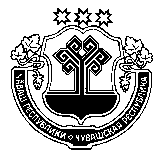 ЧУВАШСКАЯ РЕСПУБЛИКА ВУРНАРСКИЙ РАЙОН  УЙКАС КИПЕКЯЛ ПОСЕЛЕНИЙЕНАДМИНИСТРАЦИЕ ЙЫШАНУМайăн 6-мĕшĕ 2019 ҫ. 25  №           Уйкас-Кипек ялĕАДМИНИСТРАЦИЯ ОЙКАС-КИБЕКСКОГО СЕЛЬСКОГОПОСЕЛЕНИЯ ПОСТАНОВЛЕНИЕ«6» мая  2019 г.   № 25дер.Ойкас-КибекиФ.И.О.ДолжностьСлужебный телефонПетров Александр Васильевич Глава сельского поселения(83537) 36-2-30Шоркина Надежда НиколаевнаГлавный специалист-эксперт администрации Ойкас-Кибекского  сельского поселения(83537) 36-2-30Данилова Светлана ГеннадьевнаИнспектор администрации Ойкас-Кибекского  сельского поселения(83537) 36-2-30